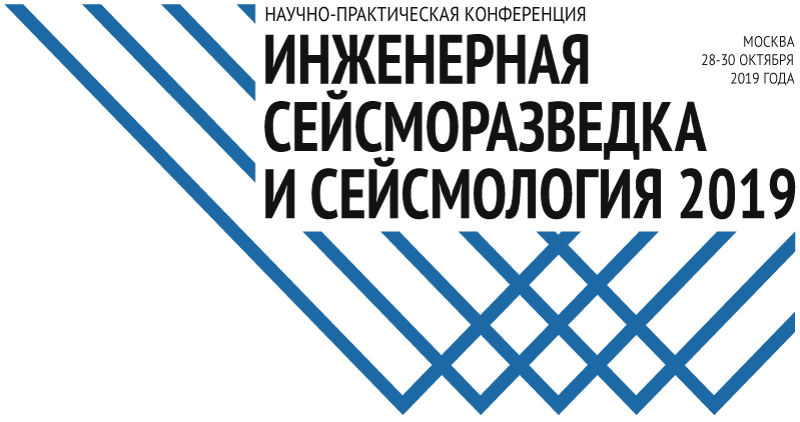 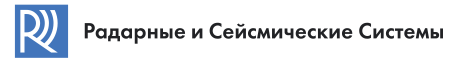 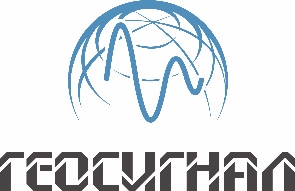 Конференция «Инженерная сейсморазведка и сейсмология – 2019» с международным участием.  

Москва, бизнес-центр гостиничного комплекса «Салют» 4* 
28 – 20 октября 2019 г.Тезисы докладов индексируются в РИНЦ ЗАЯВКА НА УЧАСТИЕК заявке просим Вас приложить реквизиты организации для выставления счета (заключения договора) на участие в конференции и/или тренинг-курса и отправить по электронному адресу :Ф.И.ОИванов Иван ИвановичОрганизацияООО «ГеоПрорыв» (г. Ивановский)ДолжностьИнженер-геофизикКонтактный телефон+7(111) 1111111Электронный адресIvanov_Ivan_1986@vvvvvvvvv.ruФормат участияДокладчик/слушательУчастие в тренинг-курсе МГУ имени М.В.Ломоносова; геологический факультет«RadExPro»31 октября – 2  ноябряВ оргвзнос конференции не входит!! Стоимость тренинга – 45 000 рублей.Да/нет